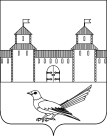 от 21.11.2016 № 2074-пНа основании статьи 81 Бюджетного кодекса Российской Федерации, статей 32, 35, 40 Устава муниципального образования Сорочинский городской округ Оренбургской области, Положения о порядке расходования средств резервного фонда муниципального образования город Сорочинск Оренбургской области, утвержденного постановлением администрации города Сорочинска от 07.10.2014 № 347-п «Об утверждении Положения о порядке расходования средств резервного фонда муниципального образования город Сорочинск Оренбургской области», администрация Сорочинского городского округа Оренбургской области постановляет:1. В связи с возмещением муниципальным унитарным предприятием «Санитарная очистка» расходов понесенных администрацией Сорочинского городского округа Оренбургской области на оплату ущерба, причиненного в результате дорожно-транспортного происшествия, судебных расходов на проведение оценки ущерба, государственной пошлины Зубкову Максиму Викторовичу, вернуть в резервный фонд муниципального образования Сорочинский городской округ Оренбургской области бюджетные ассигнования в размере 25980,90 (двадцать пять тысяч, девятьсот восемьдесят) рублей девяносто копеек, выделенные администрации Сорочинского городского округа Оренбургской области на основании постановления администрации Сорочинского городского округа Оренбургской области от 16.03.2016  №299-п.2. Поручить организацию исполнения настоящего постановления начальнику Управления финансов администрации  Сорочинского городского округа Оренбургской области Такмаковой Т.П.3. Установить, что настоящее постановление  вступает в силу со дня его подписания и подлежит официальному опубликованию.Глава муниципального образования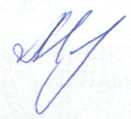 Сорочинский городской округ                                               Т.П. Мелентьева  Разослано: в дело, управление финансов, контрольно-счетной палате.Администрация Сорочинского городского округа Оренбургской областиП О С Т А Н О В Л Е Н И Е   О возврате средств в резервный фонд